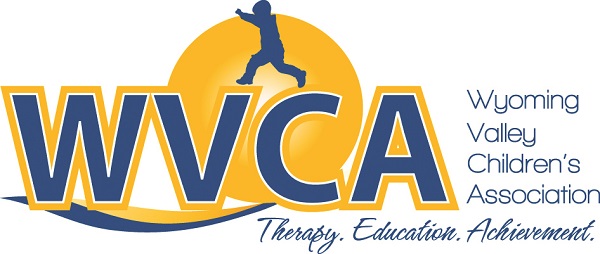 SPEECH LANGUAGE PATHOLOGISTJob Description:The position of a Speech Language Pathologist at Wyoming Valley Children's Association (WVCA) encompasses the components of the evaluation of children’s abilities related to communication, the development, implementation, and data collection through treatment of students based on assigned goals and the effective service delivery in all environments while working as part of a team.The services include home-based and school-based delivery. Home-based addresses the needs of infants and toddlers with developmental disabilities while teaching the family the method of addressing developmental outcomes that are prescribed in an Individual Family Service Plan (IFSP).  School-based programs include WVCA’s Preschool and Kindergarten where the child’s Individualized Education Plan (IEP) guides the necessary goals for service. This position is Monday-Friday, year-round. Requirements:Master’s in Speech Language Pathology ASHA Certificate of Clinical Competence (CCC-SLP)	PA Teaching Certificate 	Current FBI, Police Record, Child Abuse ClearancesRoles/ResponsibilitiesDevelop appropriate intervention plans with measurable and achievable goals that meet child’s needs  Collaborate with child’s family and teachers in the implementation of treatmentImplement intervention plans by addressing the outcomes as developed in the IFSP and IEPSelect or develop and use appropriate materials for the intervention including augmentative or alternative communicative materialsMeasure, evaluate, re-evaluate child’s performance and progress on required schedules Complete the administrative and reporting functions necessary to support intervention and to support billing reimbursementsCoordinates schedule to achieve maximum productivity and efficiency during workdayCommunicate effectively, recognizing the needs, values, and cultural background of child’s family and caregiversCollaborate with other professionals as needed to ensure holistic treatmentSupervise students from local universities who choose WVCA for clinical internships pursuant to completion of speech/language pathology degreeParticipate in team meetings, including IFSP and IEP meetingsCompletes the necessary continuing education courses works to keep license current and compliantPerforms related duties as may be assigned by the Supervisor of Education and Therapy Services and the Executive Director